Муниципальное автономное общеобразовательное учреждение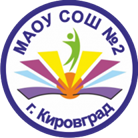 средняя общеобразовательная школа № 2Положениео комиссии по регулированию споров между участниками образовательных отношенийв муниципальном автономном общеобразовательном учреждении средняя общеобразовательная школа №2Кировград2018 г.Общие положения1.1. Положение о комиссии по регулированию споров между участниками образовательных отношений (далее – Положение) в муниципальном автономном общеобразовательном учреждении средняя общеобразовательная школа №2 (далее – МАОУ СОШ №2, Школа) разработано на основе Федерального закона № 273-ФЗ от 29.12.2012 «Об образовании в Российской Федерации».1.2. Комиссия по регулированию споров между участниками образовательных отношений (далее – Комиссия) создана в целях урегулирования разногласий между участниками образовательных отношений по вопросам реализации права на образование, в т.ч. в случаях возникновения конфликта интересов педагогического работника, применения локальных нормативных актов, обжалования решений о применении к учащимся дисциплинарного взыскания.1.3. Комиссия в своей деятельности руководствуется Конституцией РФ, законом  «Об образовании в Российской Федерации», а также  другими федеральными законами, иными нормативными правовыми актами РФ, законами и правовыми актами Свердловской области, содержащими нормы, регулирующие отношения в сфере образования, Уставом, локальными нормативными актами МАОУ СОШ №2 и настоящим Положением.2. Функции и полномочия Комиссии2.1.   Комиссия осуществляет следующие функции:- прием и рассмотрение обращений участников образовательных отношений по вопросам реализации права на образование;- анализ представленных участниками образовательных отношений материалов, в т.ч. по вопросу возникновения конфликта интересов педагогического работника, применения локальных нормативных актов, решений о применении к обучающимся МАОУ СОШ №2 дисциплинарного взыскания;- урегулирование разногласий между участниками образовательных отношений;- принятие решений по результатам рассмотрения обращений.2.2. Комиссия имеет право:- запрашивать у участников образовательных отношений необходимые для ее деятельности документы, материалы и информацию;- устанавливать сроки представления запрашиваемых документов, материалов и информации;- проводить консультации по рассматриваемым спорам с участниками образовательных отношений;- приглашать участников образовательных отношений для дачи разъяснений.2.3. Комиссия обязана:- объективно, полно и всесторонне рассматривать обращение участника образовательных отношений;- обеспечивать соблюдение прав и свобод участников образовательных отношений;- стремиться к урегулированию разногласий между участниками образовательных отношений;- в случае наличия уважительной причины пропуска заседания заявителем или тем лицом, действия которого обжалуются, по их просьбе переносить заседания на другой срок;- рассматривать обращения в течение 10 календарных дней с момента поступления обращения в письменной форме;- принимать решения в соответствии с законодательством об образовании, Уставом, локальными нормативными актами Школы.3.     Состав и порядок работы Комиссии3.1. В состав Комиссии включатся равное число представителей совершеннолетних учащихся (не менее двух), родителей (законных представителей) несовершеннолетних учащихся (не менее двух) и работников МАОУ СОШ №2 (не менее двух). Состав Комиссии утверждается сроком на один год приказом директора Школы.Одни и те же лица не могут входить в состав Комиссии более двух сроков подряд.3.2. Руководство Комиссией осуществляет председатель, избираемый простым большинством голосов членов Комиссии из числа лиц, входящих в ее состав.Председатель Комиссии:- осуществляет общее руководство деятельностью Комиссии;- председательствует на заседаниях Комиссии;- организует работу Комиссии;- определяет план работы Комиссии;- осуществляет общий контроль за реализацией принятых Комиссией решений;- распределяет обязанности между членами Комиссии.3.3. Заместитель председателя Комиссии назначается решением председателя Комиссии.Заместитель председателя Комиссии:- координирует работу членов Комиссии;- готовит документы, выносимые на рассмотрение Комиссии;- осуществляет контроль за выполнением плана Комиссии;- в случае отсутствия председателя Комиссии выполняет его обязанности.3.4. Ответственным секретарем Комиссии является представитель работников Школы.Ответственный секретарь Комиссии:- организует делопроизводство Комиссии;- ведет протоколы заседаний Комиссии;- информирует членов Комиссии о дате, месте и времени проведения заседаний Комиссии и о вопросах, включенных в повестку дня заседания Комиссии, в срок не позднее 5 календарных дней до дня проведения заседания Комиссии;- доводит решение Комиссии до администрации Школы, Совета родителей и Совета ученического самоуправления, а также профсоюзного комитета МАОУ СОШ №2;- обеспечивает контроль за выполнением решений Комиссии;- несет ответственность за сохранность документов и иных материалов, рассматриваемых на заседаниях Комиссии.3.5. Член Комиссии имеет право:- в случае отсутствия на заседании изложить свое мнение по рассматриваемым вопросам в письменной форме, которое оглашается на заседании и приобщается к протоколу;- в случае несогласия с принятым Комиссией решением излагать в письменной форме свое мнение, которое подлежит обязательному приобщению к протоколу заседания Комиссии;- принимать участие в подготовке заседаний Комиссии;- обращаться к председателю Комиссии по вопросам, входящим в компетенцию Комиссии;- обращаться по вопросам, входящим в компетенцию Комиссии, за необходимой информацией к лицам, органам и организациям;- вносить предложения руководству Комиссии о совершенствовании организации работы Комиссии.3.6. Член Комиссии обязан:- участвовать в заседаниях Комиссии;- выполнять возложенные на него функции в соответствии с Положением и решениями Комиссии;- соблюдать требования законодательных и иных нормативных правовых актов при реализации своих функций;- в случае возникновения личной заинтересованности, способной повлиять на объективность решения, сообщить об этом Комиссии и отказаться в письменной форме от участия в ее работе.3.7. Комиссия самостоятельно определяет порядок организации своей работы. Основной формой деятельности Комиссии являются заседания, которые проводятся по мере необходимости. Ход заседаний фиксируется в протоколе.Заседание Комиссии считается правомочным, если на нем присутствуют не менее половины от общего числа ее членов, при условии равного представительства совершеннолетних обучающихся, законных представителей несовершеннолетних обучающихся, работников Школы.3.8. По результатам рассмотрения обращения участников образовательных отношений Комиссия принимает решение в целях урегулирования разногласий между участниками образовательных отношений по вопросам реализации права на образование.В случае установления факта нарушения права на образование Комиссия принимает решение, направленное на его восстановление, в т.ч. с возложением обязанности по устранению выявленных нарушений на учащихся, родителей (законных представителей) несовершеннолетних учащихся, а также работников МАОУ СОШ №2.В случае необоснованности обращения участника образовательных отношений, отсутствия нарушения права на образование Комиссия отказывает в удовлетворении просьбы обратившегося лица.Решение Комиссии принимается открытым голосованием простым большинством голосов присутствующих на заседании. В случае равенства голосов принятым решением считается решение, за которое проголосовал председательствующий на заседании Комиссии.Решения Комиссии оформляются протоколами, которые подписываются всеми присутствующими членами Комиссии.3.9.  Решения Комиссии в виде выписки из протокола в течение трех дней со дня заседания направляются заявителю, директору Школы, в Совет ученического самоуправления, Совету родителей, а также в профсоюзный комитет МАОУ СОШ №2 для исполнения.Решение Комиссии может быть обжаловано в установленном законодательством РФ порядке.Решение Комиссии является обязательным для всех участников образовательных отношений в МАОУ СОШ №2 и подлежит исполнению в сроки, предусмотренные указанным решением.3.10. При наличии в Комиссии члена, имеющего личную заинтересованность, способную повлиять на объективность решения, он подлежит замене на другого представителя путем внесения изменения в приказ о составе Комиссии.3.11. Срок хранения документов Комиссии в МАОУ СОШ №2 составляет 3 года.4. Порядок рассмотрения обращений участников образовательных отношений4.1. Комиссия рассматривает обращения, поступившие от участников образовательных отношений по вопросам реализации права на образование.Учащиеся МАОУ СОШ №2, за исключением учащихся дошкольного и младшего школьного возраста, вправе самостоятельно или через своих выборных представителей обращаться в Комиссию по урегулированию споров между участниками образовательных отношений.4.2. Обращение в письменной форме подается ответственному секретарю Комиссии, который фиксирует в журнале его поступление и выдает расписку о его принятии. К обращению могут прилагаться необходимые материалы.4.3. Заседание Комиссии проводится не позднее 10 календарных дней с момента поступления обращения. О дате заседания уведомляются лицо, обратившееся в Комиссию, лицо, чьи действия обжалуются, и представительные органы участников образовательных отношений Школы.4.4. Лицо, направившее в Комиссию обращение, вправе присутствовать при рассмотрении этого обращения на заседании Комиссии. Лица, чьи действия обжалуются в обращении, также вправе присутствовать на заседании Комиссии и давать разъяснения. Их отсутствие не препятствует рассмотрению обращения и принятия по нему решения.5. Заключительные положения5.1. Положение принято с учетом мнения органов самоуправления учащихся и родителей (законных представителей) а также работников МАОУ СОШ №2.5.2. Изменения в Положение могут быть внесены только с учетом мнения Совета ученического самоуправления и Совета родителей, а также профсоюзного комитета Школы.Согласовано с профсоюзным комитетом МАОУ СОШ №2Председатель комитета ___________ Лошакова Н.В.ПРИНЯТО:Педагогическим советом МАОУ СОШ №2 Протокол № ___ от «___» ___________ 2018г.СОГЛАСОВАНО:С Советом родителейПротокол №_ от «__» __2018г. С Советом ученического самоуправления Протокол №_ от «__» __2018г.УТВЕРЖДАЮ:Директор МАОУ СОШ №2__________ Е.Л. ЧумакВедено в действие приказом директораот «__» ______ 2018г.  №__